Горячая линия" по вопросам соблюдения требований законодательства к розничной продаже алкогольной продукции +7 (3532) 77-00-37 (о фактах продажи алкогольной продукции в ночное время, в детских, образовательных и медицинских организациях и других в местах, где не допускается ее розничная продажа, несовершеннолетним, а также об алкогольной продукции, качество и легальность которой вызывает сомнение; в будни с 9.00 до 12.30 часов и с 14.00 до 18.00 часов ) 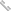 «Горячая линия» министерства труда и занятости населения Оренбургской области 8-800-100-1056 (звонок бесплатный),77-01-36, 8-9198640441 -информация по вопросам законодательства о труде и занятости. 77-48-60 - о ситуации на рынке труда, привлечении иностранных работников; 77-03-73 - о возможностях постоянного и временного трудоустройства; 77-22-87 - по вопросам профессиональной ориентации и профессионального обучения; 77-01-36 - консультации юриста по законодательству о труде и занятости; 77-01-47 - по вопросам охраны и условий труда; 77-22-53 - о порядке заключения коллективных договоров, соглашений, разрешении коллективно-трудовых споров «Единый телефон доверия» Главного управления МЧС России по Оренбургской области 8-(3532)-308-999 «Телефон «горячей линии» ГУ МЧС России по Оренбургской области» 8 (3532) 308-112 «Телефон Доверия» администрации г. Оренбурга Если вы столкнулись с трудностями и проблемами, если у вас имеются предложения и пожелания по работе органов местного самоуправления (3532) 98-77-44 (в режиме автоответчика) «Телефон Доверия» прокуратуры области сообщить о фактах ненадлежащего реагирования правоохранительных органов на сообщения о совершении тяжких преступлений, а также о деятельности организованных преступных группировок. (3532) 77-21-67 ежедневно (кроме выходных и праздничных дней) с 9.00 до 18.00 «Телефон Доверия» УВД по Оренбургской области сообщить о нарушении законных требований граждан сотрудниками милиции, в том числе при приеме и рассмотрении сообщений о совершенных и готовящихся преступлениях (3532)79-10-00, Круглосуточно Горячая линия по борьбе с коррупцией Министерства финансов оренбургской области +7 (3532) 78-62-57 ( e-mail: minfin@mail.orb.ru) Горячая линия по вопросам защиты прав потребителей Центр оказывает бесплатные услуги правового и консультационного характера в сфере защиты прав потребителей 8 (3532) 33-35-41 Детский «телефон доверия» Если вы видите ребенка, оставленного на улице; детей, ночующих в подъездах или подвалах домов; детей, просящих подаяние, или знаете о жестоком обращении с ними, звоните: (3532) 36-45-55, 64-63-07 Единый социальный телефон Оренбургской области +7 (3532) 77-03-03 (с 9 до 22-30, кроме воскресенья)
 предоставление исчерпывающей информации о порядке предоставления мер социальной поддержки и социального обслуживания. Здесь подскажут адреса и телефоны управлений социальной защиты населения, учреждений социального обслуживания, номера «горячих линий» служб оперативного реагирования областного уровня, кто может рассчитывать на жилищную субсидию, какой пакет документов нужно предоставить для этого, как рассчитывается размер единой денежной компенсации за жилье и услуги ЖКХ Информацию о местах продажи, употребления наркотиков, о незаконных посевах или очагах дикорастущей конопли можно сообщать круглосуточно и анонимно по телефону 77-03-51 Комиссия по правам человека при Губернаторе Оренбургской области+7 (3532) 77 60 92
 +7 (3532) 77 28 46 
460015,г.Оренбург, ул.9-го Января, 64 , каб. 319 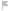 Областной единый социальный телефон +7 (3532) 77-03-03 Телефон горячей линии по защите малого и среднего бизнеса от административных барьеров и коррупции +7 (3532) 77-73-96 Телефон доверия "Остановим коррупцию" Следственного Управления +7 (3532) 34-36-26 Экстренная психологическая помощь +7 (3532) 76-26-86 Семья и детиДетский телефон доверия +7 (3532) 64-63-07 Горячая линия "Ребенок в опасности" +7 (922) 828-76-02- для области
 123 - для города Оренбурга Горячая линия помощи детям и подросткам «Мы рядом!» +7 (3532) 36-45-55 Телефон доверия для граждан, попавших в трудную жизненную ситуацию +7 (3532) 76-26-86 Уполномоченный по правам ребенка в Оренбургской области +7 (3532) 78-00-50 
orenburg@rfdeti.ru 
http://orenburg.rfdeti.ru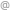 ОбразованиеТелефон «горячей линии» по проведению ЕГЭ +7(3532) 34-26-00, 34-26-01, 34-26-02 

http://www.minobr.orb.ru/ http://www.ege56.ru/ http://www.openclass.ru/node/220412ЖильеГорячая линия по вопросам капитального ремонта общего имущества многоквартирных домов +7 (3532) 77-04-58 - с 9.00 до 17.30 ежедневно, кроме субботы и воскресения ЖКХ«Горячая линия» государственной жилищной инспекции по Оренбургской области С информацией о фактах предоставления коммунальных услуг ненадлежащего качества можно обратиться: по телефону: 8 (3532) 98-78-05, в рабочие дни с 9.00 до 18.00 (понедельник - четверг), с 9.00 до 17.00 (пятница), перерыв на обед – с 13.00 до 14.00 ч. Телефон «горячей линии» по оплате за услуги ЖКХ Обо всех случаях необоснованного завышения платы за услуги ЖКХ жители области могут сообщать по телефону: (3532) 38-99-99 с 9 до 16 часов ежедневно, кроме выходных и праздничных дней. ПенсионерыТелефон Отделения временного проживания при Областном государственном бюджетном учреждении социального обслуживания «Геронтологический центр «Долголетие» +7 (3532) 33-36-00, 33-15-38 (предназначено для предоставления гражданам пожилого возраста и инвалидам благоустроенного жилья в срок до 6 месяцев, оказания бытовых, санитарно-гигиенических услуг, при необходимости - медицинской помощи, а также организации их питания и досуга) 
ipior@mail.orb.ru 